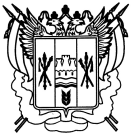 ТЕРРИТОРИАЛЬНАЯ ИЗБИРАТЕЛЬНАЯ КОМИССИЯ КУЙБЫШЕВСКОГО РАЙОНА РОСТОВСКОЙ ОБЛАСТИПОСТАНОВЛЕНИЕс. КуйбышевоОб изменении в составе участковой избирательной комиссии Куйбышевского  района  Ростовской области №1037В связи с поданным заявлением члена участковой избирательной комиссии Куйбышевского района  Ростовской области  №1037 Дорошенко Ольги Андреевны (вх.№118 от18.12.2017г.), выдвинутого в состав участковой избирательной комиссии Региональным отделением Всероссийской политической партии «Союз труда» в Ростовской области, и руководствуясь  пп. а) п.6,ст.29 Федерального закона от 12 июня 2002 года №67-ФЗ «Об основных гарантиях  избирательных прав и права на участие в референдуме граждан Российской Федерации»,Территориальная избирательная комиссия Куйбышевского  районаПОСТАНОВЛЯЕТ:1.Освободить от обязанностей члена участковой избирательной комиссии Куйбышевского района Ростовской области № 1037 с правом решающего голоса  Дорошенко Ольгу Андреевну,1994г.р, предложенную  в состав участковой комиссии Региональным отделением Всероссийской политической партии «Союз труда» в Ростовской области.2.Направить настоящее постановление в участковую избирательную комиссию Куйбышевского района №1037.3.Контроль за исполнением постановления возложить на заместителя председателя территориальной избирательной комиссии Куйбышевского района Ростовской области Матюшина А.В.Председатель комиссии                                     М.А.ГречкоСекретарь комиссии	                                           И.Н.Есина13 декабря 2017 года.№ 47-1